                                                                                                  проект № 906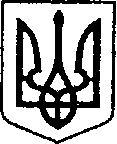                   УКРАЇНА                               від 18.02.2022р.              ЧЕРНІГІВСЬКА ОБЛАСТЬ   Н І Ж И Н С Ь К А    М І С Ь К А    Р А Д А         сесія VIII скликання                                   Р І Ш Е Н Н Я  від                              2022р.	        м. Ніжин	                          № __________Про втрату чинності рішення Ніжинськоїміської ради, про надання у постійне користування земельної ділянки            Відповідно до статей 25, 26, 42, 59, 60, 73 Закону України «Про місцеве самоврядування в Україні», Земельного кодексу України, Податкового кодексу України, Закону України “Про оренду землі”, рішення Ніжинської міської ради шостого скликання від 08 липня 2015 року №6-69/2015 “Про затвердження місцевих податків” (із змінами), Регламенту Ніжинської міської ради Чернігівської області затвердженого рішенням Ніжинської міської ради Чернігівської області від 27 листопада 2020 року   № 3-2/2020, розглянувши заяву комунального підприємства «Агенція інвестиційного розвитку» Ніжинської міської ради Чернігівської області від 14.02.2022р., міська рада вирішила:                1. Вважати таким, що втратило чинність рішення Ніжинської міської ради від 26 червня 2020 року № 32-75/2020 «Про включення в перелік земельних ділянок для продажу права власності на земельних торгах окремими лотами».           2. Надати у постійне користування комунальному підприємству «Агенція інвестиційного розвитку» Ніжинської міської ради Чернігівської області земельну ділянку за адресою: Чернігівська обл., м. Ніжин,                         вул. Незалежності, площею 0,3026 га, кадастровий номер 7410400000:04:022:0001, із  цільовим призначенням - для будівництва і обслуговування будівель торгівлі.                  2.1. Комунальному підприємству «Агенція інвестиційного розвитку» Ніжинської міської ради Чернігівської області  у трьохмісячний термін зареєструвати право постійного користування земельною ділянкою площею 0,3026 га, кадастровий номер 7410400000:04:022:0001, із  цільовим призначенням - для будівництва і обслуговування будівель торгівлі. При невиконанні підпункту 2.1 пункт 2 з відповідним підпунктом втрачає чинність.           3.   Начальнику управління комунального майна та земельних відносин  Онокало  І.А.  забезпечити  оприлюднення даного рішення на офіційному сайті Ніжинської міської ради протягом п’яти робочих днів з дня його прийняття.         4. Організацію виконання даного рішення покласти на першого заступника міського голови з питань діяльності виконавчих органів ради Вовченка Ф.І. та   управління комунального майна та земельних відносин Ніжинської міської ради (Онокало І.А.).          5.  Контроль за виконанням даного рішення покласти на постійну комісію міської ради з питань регулювання земельних відносин,                      архітектури, будівництва та охорони навколишнього середовища                                                     (голова комісії Глотко В.В.).Міський голова         				                     Олександр  КОДОЛАПояснювальна запискадо проекту рішення Ніжинської міської ради  «Про втрату чинності рішення Ніжинської міської ради, про надання у постійне користування земельної ділянки» Даний проект рішення підготовлено  відповідно  до ст. 25, 26, 42, 59, 60, 73 Закону України «Про місцеве самоврядування в Україні», Земельного кодексу України, Податкового кодексу України, Закону України “Про оренду землі”, рішення Ніжинської міської ради шостого скликання від 08 липня 2015 року №6-69/2015 “Про затвердження місцевих податків” (із змінами), Регламенту Ніжинської міської ради Чернігівської області затвердженого рішенням Ніжинської міської ради Чернігівської області від 27 листопада 2020 року   № 3-2/2020, розглянувши заяву комунального підприємства «Агенція інвестиційного розвитку» Ніжинської міської ради Чернігівської області від 14.02.2022р.           У проекті рішення розглядається  наступне питання:                     - про втрату чинності рішення Ніжинської міської ради від 26 червня 2020 року № 32-75/2020 «Про включення в перелік земельних ділянок для продажу права власності на земельних торгах окремими лотами» у зв’язку з необхідністю передання у постійне користування комунальному підприємству «Агенція інвестиційного розвитку» Ніжинської міської ради Чернігівської області земельну ділянку за адресою: Чернігівська обл., м. Ніжин,                         вул. Незалежності, площею 0,3026 га, кадастровий номер 7410400000:04:022:0001, із  цільовим призначенням - для будівництва і обслуговування будівель торгівлі  для  формування інвестиційних  пропозицій юридичним особам та подальшої співпраці комунального підприємства  з ними у сфері будівництва, а також для розвитку зазначеного комунального підприємства.              Відповідальна особа за підготовку проекту рішення - головний спеціаліст відділу земельних відносин управління комунального майна та земельних відносин Ніжинської міської ради Кравцова О.В.; погоджено з т.в.о. начальника відділу земельних відносин управління комунального майна та земельних відносин Ніжинської міської ради Олійник І.В.Начальник управління комунального майна						                    та земельних відносин                                                                Ірина  ОНОКАЛОПодає:начальник управління комунальногомайна та земельних відносинНіжинської міської ради					       Ірина  ОНОКАЛОПогоджують:секретар міської ради					                 Юрій  ХОМЕНКОперший заступник міського голови                                  	                                                             з питань діяльності виконавчих                                                                                  органів ради                                                                            Федір  ВОВЧЕНКОпостійна комісія міської ради з питань 		                        регулювання земельних відносин,  		            архітектури, будівництва та охорони                                   		                 навколишнього середовища                                               Вячеслав  ГЛОТКОпостійна комісія міської ради з питань                        				    регламенту, законності, охорони прав                                                            	                      і свобод громадян, запобігання корупції,                            			             адміністративно-територіального устрою,                                       		 депутатської діяльності та етики                                          Валерій САЛОГУБт.в.о. начальника відділу містобудування            				                  та архітектури-головний архітектор 	                           Ірина ДЯКОНЕНКОначальник відділу юридично-кадрового  					                    забезпечення							          В’ячеслав  ЛЕГАначальник управління культури і туризму Ніжинської міської ради	  	         Тетяна БАССАКголовний спеціаліст – юрист відділу			 бухгалтерського обліку, звітності 			                      та правового забезпечення управління			 комунального майна та земельних 	                    відносин Ніжинської міської ради                                     Сергій  САВЧЕНКО